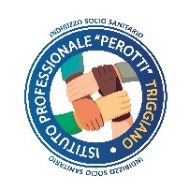 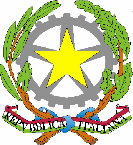 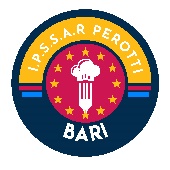 ISTITUTO PROFESSIONALE DI STATOENOGASTRONOMIA, OSPITALITA’ ALBERGHIERA – SOCIO SANITARIOI.P.E.O.A. “A. PEROTTI”SCHEDA TECNICA(da inviare alla segreteria del concorso entro le ore 12:00 del 04/11/2022)Concorso Gastronomico Regionale per Allievi degli Istituti Alberghieri“I Tartufi in Puglia e la Gastronomia Marinara”CONCORRENTE NOME E COGNOME: TIPOLOGIA DI PORTATA: TITOLO DEL PIATTO:VINO ABBINATO: CARATTERISTICHE DEL TARTUFO UTILIZZATO: INGREDIENTI PER n. 6 PERSONEgkgmlln. pezziq.b.PROCEDIMENTOUTENSILI ED ATTREZZATURE PROFILO NUTRIZIONALE: SCHEDA ABBINAMENTO VINOSCHEDA ABBINAMENTO VINONome del vinoCantinaClassificazioneEsame organoletticoVisivoOlfattivoGustativo